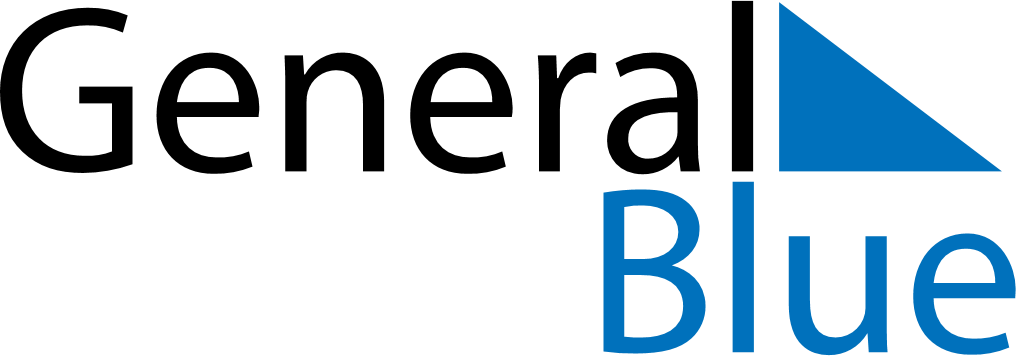 June 2028June 2028June 2028BermudaBermudaMondayTuesdayWednesdayThursdayFridaySaturdaySunday12345678910111213141516171819202122232425National Heroes Day2627282930